О проведении публичных слушаний по проекту решения Собрания депутатовБольшеалгашинского сельского  Поселения Шумерлинского района«Об утверждении отчета об исполнении бюджета Большеалгашинского сельского  поселения  Шумерлинского района за 2018 год»	Назначить проведение публичных слушаний по проекту решения Собрания депутатов Большеалгашинского сельского поселения  Шумерлинского района «Об утверждении  отчета об исполнении бюджета Большеалгашинского сельского  поселения Шумерлинского района за 2018 год» в здании администрации Большеалгашинского сельского  поселения  Шумерлинского района  на  19 апреля  2017 года в 17 час. 30 мин.Образовать для проведения публичных слушаний по проекту решения Собрания депутатов Большеалгашинского сельского  поселения  Шумерлинского района «Об утверждении  отчета об исполнении бюджета Большеалгашинского сельского  поселения  Шумерлинского района за 2018 год»   комиссию в следующем составе:- Медведев М.Н.     -   глава Большеалгашинского сельского поселения, председатель -   	                          комиссии;- Паксеева Т.С.    -  специалист-эксперт администрации Большеалгашинского сельского поселения, секретарь комиссии;Члены:- Солдатова Н.П.     – ведущий специалист-эксперт администрации Большеалгашинского сельского   поселения;-    Петрова Н.И.	начальник финансового отдела администрации Шумерлинского  района (по согласованию).Назначить ответственным за подготовку и проведение публичных слушаний по  проекту решения Собрания депутатов Большеалгашинского сельского  поселения  Шумерлинского района «Об утверждении  отчета об исполнении бюджета Большеалгашинского сельского  поселения  Шумерлинского района за 2018 год» Петрову Н.И. – начальника финансового отдела администрации Шумерлинского района (по согласованию).Опубликовать в  издании «Вестник Большеалгашинского сельского  поселения  Шумерлинского  района» настоящее  постановление, проект  решения Собрания депутатов Большеалгашинского сельского  поселения  Шумерлинского района «Об утверждении  отчета об исполнении бюджета Большеалгашинского сельского  поселения  Шумерлинского района за 2018 год»   и порядок внесения  предложений (Приложение к постановлению).Глава Большеалгашинскогосельского  поселения  Шумерлинского района                                                      М.Н.Медведев        Приложение                                                                                                       к постановлению  администрации                                                                                                  Большеалгашинского сельского   поселения  Шумерлинского района                                                                                                       от  21.03.2018 № 17 П О Р Я Д О Квнесения  предложений	Предложения  по проекту решения    Собрания депутатов Большеалгашинского сельского  поселения  Шумерлинского района «Об утверждении  отчета об исполнении бюджета сельского  поселения  Шумерлинского района за 2018 год» принимаются в финансовом отделе администрации Шумерлинского района по адресу: 429122, г. Шумерля, ул. Октябрьская, д. 24, каб. 29.	Предложения по проекту  решения могут быть внесены в письменном виде, в том  числе путем направления писем и телеграмм, устно при непосредственном обращении в   финансовый отдел администрации Шумерлинского района или по телефону   8(83536) 2-30-14.	В предложении  по проекту решения должны содержаться следующие сведения: фамилия, имя, отчество и адрес  лица, направившего предложение, однозначно выраженное мнение, не допускающее двоякого толкования, о внесении каких – либо изменений в проект.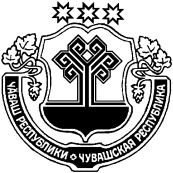 - Мясникова Т.Р.- депутат Собрания депутатов Большеалгашинского сельского         поселения (по согласованию);- Бакараева О.А.- депутат Собрания депутатов Большеалгашинского сельского поселения (по согласованию);